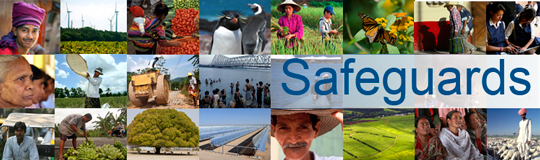 Review and Update of the World Bank’s Environmental and Social Safeguard PoliciesPhase 3List of participantsDate: December 13, 2015Location: Beirut, LebanonAudience: Ministries, Municipalities, Implementing agencies & CSOs from Iraq & JordanTotal Number of Participants: 18No.Participant NameOrganization/Position Country1Tanya Jumaa RaadyWomen & ChildrenIraq2Jalil Khaleel Al RubayeAl NoorIraq3Maher Mahmood NaserADEDIraq4Majed Shiah ThijeelAbnaalnazeineenIraq5Mustafa NasserPress Freedom Advocacy AssociationIraq6Salam Qadir HajiMinistry of Planning/KurdistanIraq7Mazin Kamil AlwanR.V.T.O/Reconstruction FundIraq8Hidayat Abubaker AbdulrahmanMinistry of Planning/KurdistanIraq9Mae Al-Mulla HussainMinistry of Finance/Debt DepartmentIraq10Saleh Al OuranDirector of Environment & Climate Change/ Ministry of Water & Irrigation Jordan11Suha ShishaniHead of Environmental projects/Greater Amman MunicipalityJordan12Izzat Abou HumraDirector of Licensing & Pollution Prevention Directorate/Ministry of EnvironmentJordan13Mohammed DaghashHead of Energy & Environment Division/Ministry of Energy & Mineral ResourcesJordan14Imad IssaConsultant/Ministry of Municipal AffairsJordan15Ola ArafatEnvironmental Engineer/Ministry of Social DevelopmentJordan16Marwa Al ArabiyyatEconomic Researcher/Ministry of Social DevelopmentJordan17Khaled SoudiHead of Environment & Green Building Sec./Ministry of Public Works & HousingJordan18Khaled Al-Khresha Hashemite Fund for Development of Jordan Badia Jordan